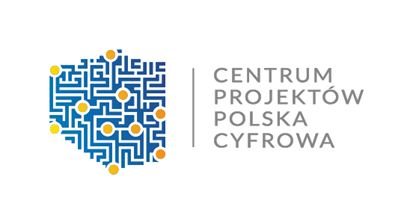 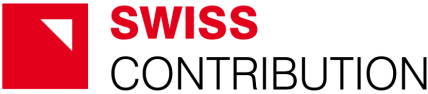 OPIS PRZEDMIOTU ZAMÓWIENIA.Kod Wspólnego Słownika CPV: 79530000-8 (Usługi w zakresie tłumaczeń pisemnych)Przedmiotem zamówienia jest: wykonywanie tłumaczeń pisemnych w zakresie języków polski-angielski-polski na potrzeby Wydziału Szwajcarsko – Polskiego Programu Współpracy 1  i Wydziału Szwajcarsko – Polskiego Programu Współpracy 2 w roku 2015, zgodnie z poniższym opisem.W przypadku usług polegających na tłumaczeniach pisemnych Zamawiający dostarczy wszelkie materiały w formie umożliwiającej ich prawidłowe odczytanie. Tryb zwykły tłumaczenia oznacza przetłumaczenie do 8 stron na dobę, natomiast tryb ekspresowy od 9 do 15 stron na dobę a strona rozliczeniowa zawierać będzie do 1800 wszystkich znaków, wliczając spacje, dodatkowe akapity, przypisy itp. W trybie zwykłym dzień przyjęcia i oddania tłumaczenia nie jest wliczany.TERMIN REALIZACJI ZAMÓWIENIA.Usługa będzie wykonywana od dnia podpisania umowy do dnia 15 grudnia 2015r.L.p.TREŚĆILOŚĆJMTRYB ZWYKŁY - Tłumaczenie pisemne język polski – angielski - polski1Strona(ok. 1800 znaków)TRYB EKSPRESOWY - Tłumaczenie pisemne język polski – angielski - polski1Strona(ok. 1800 znaków)